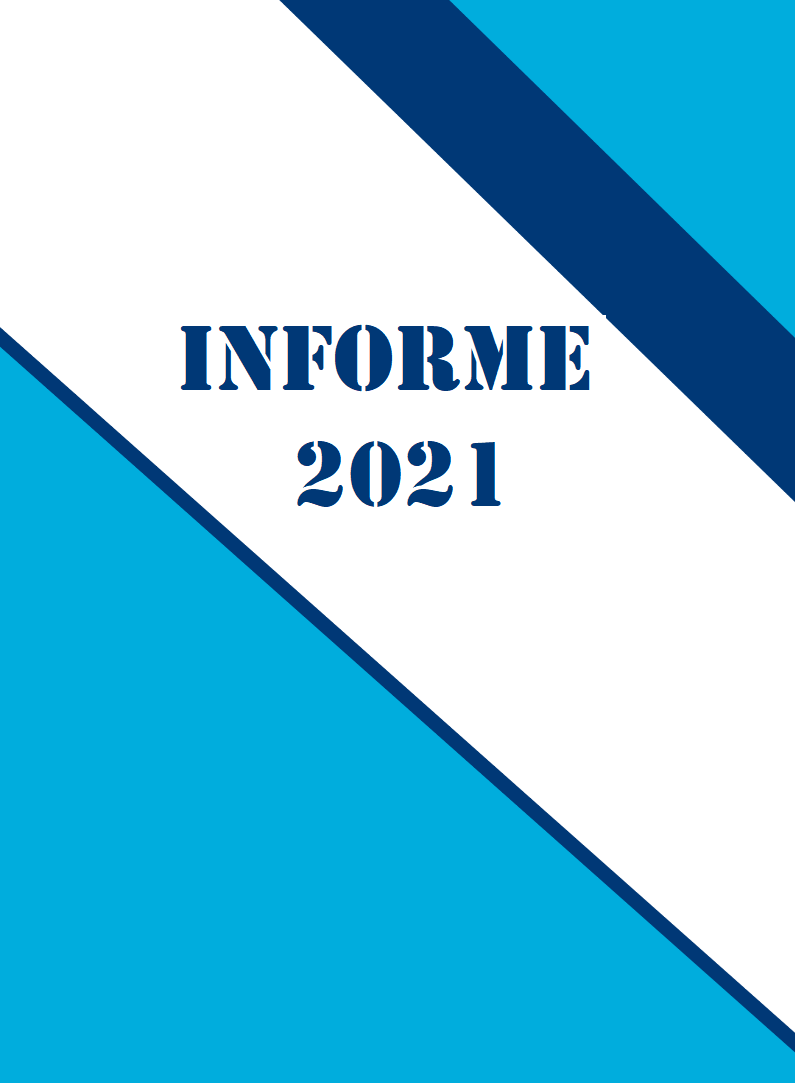 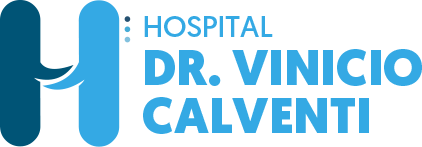 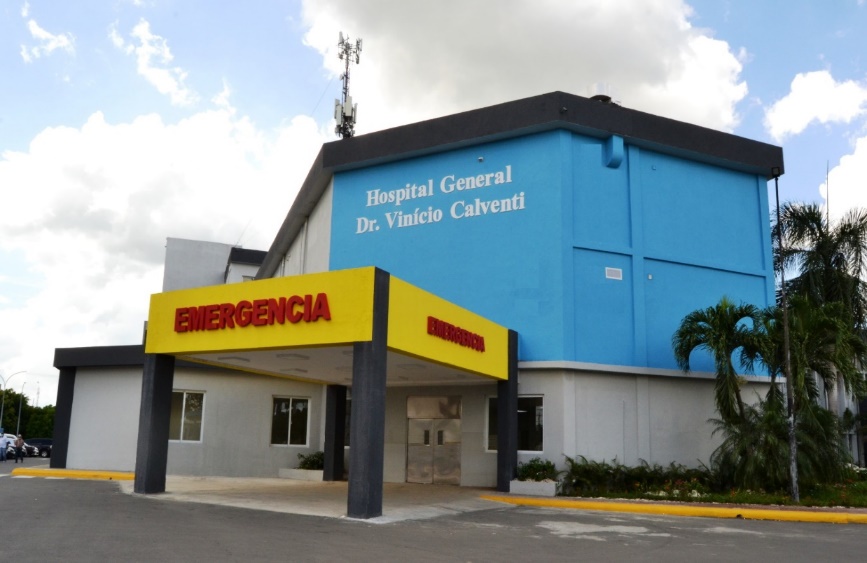 MEMORIA INSTITUCIONAL 2021 CONTENIDOResumen Ejecutivo	4Breve reseña histórica del Hospital Dr. Vinicio Calventi	5Misión, Visión y Valores Institucionales	6Base Legal	7Atribuciones de Ley	8Resultados Misionales	9Resultados Áreas Transversales y de Apoyo	12Servicio al Ciudadano y Transparencia Institucional	15ANEXOS	16Resumen EjecutivoEl Hospital Dr. Vinicio Calventi es un hospital general de tercer nivel de atención, localizado en el sector Los Alcarrizos de Santo Domingo, República Dominicana. El hospital tiene un área de influencia de un millón de habitantes. Dispone de 148 camas hábiles entre sala de internamiento y emergencia, cuenta con unidad de hemodiálisis, laboratorio clínico, Imágenes Diagnósticas, Salud Bucal, Unidad de Cuidados Intensivos con capacidad para 7 camas y 35 consultorios. Dentro de los logros y avances que hemos obtenido en este periodo están los mencionados a continuación:Aprobación de la Estructura Organizativa Institucional.Manual de Organizaciones y Funciones Institucional en fase de Aprobación.Actualización de Procesos y Procedimientos Misionales.Habilitación Maquina de Producción de Oxigeno.Manuales y Guías Internas de las Diferentes Áreas Asistenciales.Conformación de los Comités Hospitalarios.Jornada Quirúrgica de Neurocirugía y Vascular (hernia discal, prótesis aorta femoral, endarterectomia carotidea, tumor gigante de glándula submaxilar). Carta Compromiso al Ciudadano en proceso de finalización.Guía CAF actualizada con Plan de Mejora en ejecución.Apertura Unidad de Nutrición en Atención Crecimiento y Nutrición Pediátrico.Encuesta de Clima Laboral en acompañamiento con el MAP.Acondicionamiento de la Cisterna (compra de bomba, cheque y limpieza).Se ha saldado hasta la fecha un monto total de RD$64, 145,323.05.Disminuyendo la deuda interna en un 13.41% en los últimos 6 meses. Despliegue Plan de Capacitaciones: Taller Hemorragias Obstétricas y Código Rojo, Socialización de Protocolos y Guías de Atención Materno Infantil, Taller Humanización de los Servicios de Salud, Taller sobre Manejo de Desechos Sólidos, Prevención de IAAS, Lavado de Manos, Revisión y Actualización de Partograma, Protocolos consulta de bajo riesgo y alto riesgo.Benchmarking con el Departamento de Planificación, Calidad y Atención al Usuario en el Hospital Reynaldo Almanzar.Breve reseña histórica del Hospital Dr. Vinicio Calventi El Hospital Dr. Vinicio Calventi es un hospital público descentralizado y de autogestión, inaugurado en el año 2007, su nombre en honor al destacado médico Dr. José Vinicio Calventi Gaviño, Ginecólogo-Obstetra, y Maestro de la Medicina.Es un hospital general de tercer nivel de atención, localizado en el sector Los Alcarrizos de Santo Domingo Oeste, República Dominicana. Dicho sector cuenta con una población aproximada de 526,465 habitantes y el hospital tiene un área de influencia de alrededor de un millón de habitantes. Es dirigido bajo un modelo de gestión que prioriza el derecho a la salud y la humanización de los servicios para beneficio de los usuarios. Asimismo, acceso total e igualitario a planes, programas y servicios de prevención de enfermedad, promoción de salud, protección, tratamiento y rehabilitación. Los Hospitales se sustentan en los siguientes principios: Orientado al usuario: Entendido como su principal compromiso y la base para la definición de su organización y funcionamiento; por tanto, pretende cubrir de forma adecuada, las necesidades y las demandas de sus usuarios, en materia de salud. Competente: Visto como la capacidad de prestar sus servicios con igual o mejor relación costo-beneficio que los estándares establecidos. Profesionalidad: Sobre la base de que las decisiones e intervenciones de sus directivos y profesionales se rigen por criterios reconocidos científicamente.Compromiso: Visto como la obligación de contribuir a la mejora de los indicadores de salud de la población y al mismo tiempo a cumplir con los acuerdos logrados para la provisión de los servicios. Articulación: Por la forma en que se relaciona con los servicios y los demás centros de atención de la red a que pertenece, al igual que la forma en que se relaciona a su interior, entre sus distintas dependencias, con la finalidad de completar sus servicios y/o apoyar a otros. Empoderamiento: Entendido como la promoción de la participación de sus usuarios, por medio de la generación de espacios y oportunidades.Calidad: Vista como la provisión de servicios de salud con un nivel profesional optimo con los recursos disponibles, para lograr la adhesión y la satisfacción del usuario y el equilibrio más favorable de beneficios, riesgos y costos. Humanización: Interpretada como la valoración, calidez y respeto en las relaciones con los usuarios de los servicios de salud y la solidaridad con su condición individual y social.Misión, Visión y Valores Institucionales Misión: Somos una institución comprometida a brindar servicios médicos y académicos con los más altos estándares de calidad, para mejorar la condición de salud de nuestros usuarios, contando con personal competente, procesos efectivos e innovadores, y tecnología avanzada.Visión: Ser una institución líder en la prestación de servicios médicos y académicos de excelencia, que contribuye al desarrollo del sistema de salud dominicano, y constituye la primera elección de sus usuarios. Valores:Humanización: Consideramos a nuestros usuarios como la razón de ser y el motivo de existencia del hospital. Nos comprometemos a brindarles un trato cálido, sensible y empático.Excelencia y Calidad: Ofrecemos toda nuestra atención a cumplir los más altos estándares de desempeño, en procura de satisfacer las necesidades y expectativas de nuestros usuarios.Innovación: Procuramos disponer de las mejores prácticas en los servicios de salud, mediante la competencia de nuestro personal, la efectividad y mejora permanente de nuestros procesos, y el uso de tecnologías avanzadas y pertinentes. Transparencia: Actuamos con absoluta apertura, brindando al público y a la ciudadanía en general todas las informaciones que avalen nuestras actividades administrativas.Profesionalidad: Priorizamos guiar y mantener todas nuestras actividades con la conciencia y apego al rigor de la ciencia médica. Nos apoyamos en protocolos y guías reconocidas pertinentes, para el tratamiento responsable y     ético de cada caso.Integridad: Desarrollamos nuestras actividades con apego a valores éticos y familiares, respetando la dignidad y el decoro de nuestros usuarios.Base LegalLeyesConstitución de la República Dominicana, 2015. Constitución Política de la República Dominicana, Votada y Proclamada por la Asamblea Nacional en fecha trece (13) de junio de 2015 Gaceta Oficial No. 10805 del 10 de julio de 2015.Ley 123-15. Esta ley tiene por objeto la creación del Servicio Nacional de Salud (SNS), con una Dirección Central y sus respectivas expresiones territoriales regionales de carácter desconcentrado.Ley 42-01 General de Salud: La presente ley tiene por objeto la regulación de todas las acciones que permitan al Estado hacer efectivo el derecho a la salud de la población, reconocido en la Constitución de la República Dominicana.Ley No.200-04, de Libre Acceso a la Información Pública.Ley No. 340-06 sobre Compras y Contrataciones de Bienes, Servicios, Obras y Concesiones.Ley No. 41-08 de Función Pública y crea la secretaria de Estado de Administración Pública y tiene por objeto regular las relaciones de trabajo de las personas designadas por autoridad competente para desempeñar los cargos presupuestados para la realización de funciones públicas en el Estado, los municipios y las entidades autónomas, en un marco de profesionalización y dignificación laboral de sus servidores.  Resoluciones Resolución Núm. 51-2013 de los modelos de estructuras de las unidades de Tecnología de la Información y Comunicación (TICs).Resolución Núm. 30-2014, modelos de estructuras de las unidades Jurídicas para el sector público.Resolución Núm. 68-2015, de fecha 01 de septiembre del 2015, que aprueba los modelos de estructuras de las unidades de recursos humanos para el sector públicoResolución Núm. 05-09, que modifica el Instructivo para el Análisis y Diseño de Estructuras Organizativas en el Sector Público aprobado mediante Resolución Núm. 78-06, del 23 de noviembre del 2009. Resolución Núm. 14-2013, de fecha 11 de abril del 2013, que aprueba los modelos de estructuras de las Unidades Institucionales de Planificación y Desarrollo (UIPyD).DecretosDecreto 732-04 que aprueba el Reglamento de Recursos Humanos del Sistema Nacional de Salud.Decreto379-14 de Separación de Funciones SNS, de fecha 10 de octubre de 2014.Decreto 434-07 que establece el Reglamento General de los Centros Especializados de Atención en Salud de las Redes Públicas.Decreto 351-99 Reglamento general de hospitales de la República Dominicana.Decreto 217-20, de fecha 16 de junio del 2020, que traspasa, desde el Ministerio de Salud Pública y Asistencia Social (MISPAS) a la Dirección Central del Servicio Nacional de Salud (SNS), la Dirección de Emergencias Médicas la cual correspondía a la Dirección General de Emergencias Médicas del MSP.Atribuciones de Ley   Las siguientes atribuciones:Formulación e implementación de planes de desarrollo y en su funcionamiento, enfatizando en la articulación de los diferentes niveles de complejidad de la atención y la cartera de servicios, con equidad, accesibilidad, efectividad y calidad en la provisión, en correspondencia con el marco legal vigente y las políticas y planes trazados por el Ministerio de Salud Pública para el sector salud, bajo la coordinación del SNS.Establecer, en coordinación con las disposiciones dictadas por el Ministerio de Administración Pública y el Servicio Nacional de Salud el marco legal vigente, el modelo de estructura organizacional y de funcionamiento para los Servicios Regionales de Salud; así como, los manuales e instrumentos operativos, técnicos, administrativos, de orden clínico y otros que se requieran, de común aplicación.Asegurar que en los Establecimientos de Salud se cumpla con los criterios, normas e instrumentos complementarios para realizar y evaluar los procesos de negociación de todas las relaciones contractuales que se establezcan para el financiamiento de los prestadores de servicios de salud públicos (compra y venta de servicios) en correspondencia con los requerimientos que establezca el Ministerio de Salud Pública y en calidad de ente rector.Garantizar en los Establecimientos de Salud la aplicación del modelo de Red de los Servicios Regionales de Salud y sus manuales de operación, para una oferta de servicio de base poblacional, orientada a la demanda, con criterios de racionalidad e integridad en el manejo de los servicios, y los recursos, con base en el Plan Decenal de Salud, el Modelo de Atención y las prioridades que establezca el Ministerio de Salud Pública, en su accionar como máxima autoridad sanitaria nacional.Mantener actualizadas las necesidades de atención de salud de su población asignada, en estrecha coordinación y bajo las normativas definidas por el Ministerio de Salud Pública, en sus órganos centrales y desconcentrados, con miras a establecer estrategias operativas de intervención, en el marco del cumplimiento de los convenios de gestión.Resultados MisionalesConsulta ExternaDurante el periodo noviembre 2020 octubre 2021 se realizaron un total de 102,000 consultas en las distintas especialidades, de estos pacientes  fueron vistos por primera vez 27,618 y subsecuentes 74,382.EmergenciasEn nuestras emergencias fueron recibidos un total de 54,404 pacientes en las diferentes áreas.LaboratorioDurante el periodo Noviembre 2020-octubre 2020 En nuestro laboratorio fueron realizadas un total de 188,997 pruebas.Procedimientos quirúrgicosDurante este periodo fueron realizadas un total de 3,937 procedimientos en las distintas especialidades.En el área de Laparoscopía se han realizado nuevos procedimientos como resección y drenaje de quistes renales y hernia hiatal.En Cirugía torácica hubo innovación de procedimientos como dilatación traqueal por broncoscopia en pacientes con estenosis traqueal post intubación prolongada, así como también biopsias torácicas por broncoscopia.En el área de otorrinolaringología se reanudaron los procedimientos quirúrgicos tanto en el consultorio como en quirófano.El departamento de ortopedia incremento  las cirugías artroscópicas en un 10% y se redujo el tiempo de preparación pre quirúrgica de 5 a 3 días.Los últimos cultivos realizados en quirófano han resultado negativos y las infecciones post operatorias disminuyeron de 0.31% en 2019 a 0.08% en 2021.Se aumentó el número de camas quirúrgicas luego de la reapertura de la emergencia.NutriciónInnovación con herramientas para facilitar y justificar cada evaluación de los pacientes ,como la inclusión de los tamizajes para detectar el riesgo nutricional y captar los pacientes ingresado antes de las 48 horas de ingreso y la valoración nutricional para dar un diagnostico nutricional.Ampliación de la cartera de servicios, incluyendo los servicios de soporte nutricional al paciente crónico renal, soporte nutricional al paciente pediátrico.Gineco-obstetricia Capacitación de los médicos Gineco-Obstetra con los talleres de: Código RojoProtocolos consulta de bajo riesgo y alto riesgoRevisión y actualización del carnet prenatalRevisión y actualización de partogramaApertura de la consulta de primera vez.El departamento de planificación familiar en el año 2020, planificó 9,258 usuarias, mientras que en el 2021 hasta octubre ha planificado 12,197.El departamento realizó en el año 2020, 2,161 procedimientos quirúrgicos, en el año 2021 hasta el mes de octubre 2,050, aún le faltan dos meses al año por lo que superara la cifra del año 2020.El departamento tuvo una reducción en la lista de espera de los procedimientos quirúrgicos.En la consultas de obstetricia, para el año 2020, se les brindo servicio a 7,559 usuarias, para el año 2021 hasta octubre a 10,844, en la que hubo un aumento significativo, aún le faltan dos meses al año.PerinatologíaSe creó un formulario para entregar a las madres con la orientación para la lactancia materna, cuidados del RN, signo de alarma, formas de reconocer cuando él bebe tiene hambre y su cita de seguimiento  Se realizaron cambios en la agenda de consulta de los recién nacidos, donde solo se dará seguimiento por el servicio de perinatología aquellos recién nacidos con algunas morbilidadSe socializo con el equipo de trabajo de perinatología el protocolo de manejo de sepsis neonatal y síndrome respiratorioSe socializo con el departamento y enfermería en conjuntos con el servicio de perinatología el plan de estrategia, para la fomento de la lactancia materna.Para dicho proyecto se buscaron imágenes alusivas a posiciones adecuadas para la lactancia materna a sí mismo para identificar gesto del recién nacidos que sugiere la necesidad de alimentarlo, estas informaciones estarían plasmada en el área de consulta prenatal, preparto, post parto, alojamiento conjunto y recién nacidos. Se realizó reunión con el departamento de enfermería y perinatologías y se socializo los puntos a mejorar para la asistencia del recién nacidos, dentro de esos puntos están: Lavados y secados de manos con papel toalla, de todo el personal que asiste al recién nacidosUso de paños y guantes estériles para la asistencia del recién nacidos Colocación del brazalete al Recién nacido en presencia de la madre (apego precoz).Se realizó un taller (ABR Ayudando al bebe a respirar) con el servicio de enfermeras y Obstetra de Quirófano. Salud bucalDurante el periodo de Noviembre del 2020 a Octubre del 2021, se recibieron 4,090 pacientes en la consulta de Odontología, obtenido como resultado un incremento de un 77.06% de pacientes en comparación con años anteriores en comparación con el periodo 2019-2020. Rayos XEquipos  y  tecnologíaPuesta  en servicio del  mamógrafo, herramienta  primordial para la detección y seguimiento del Cáncer de mama.Puesta en servicio de  una  segunda  unidad de  Rayos  X digital DDR, lo que agiliza  el  ritmo de trabajo  y garantiza el servicio en caso de fallas en alguno de los equipos.Reinstalación del servicio de red Dicom  interdepartamental que permite  él envió y archivo de las imágenes  entre  el equipo de Rayos X y estación de trabajo (computadora). Así  como la impresión en formato CD.Instalación de nueva computadora PC en oficina para el  manejo de los  reportes radiográficos.Servicio sostenido, sin pausas  en la generación   de imágenes médicas como apoyo y soporte para el diagnóstico y  seguimiento  a los usuarios de las diferentes áreas clínicas  y externos.Herramienta importante en la identificación y  manejo de  casos en la actual pandemia.Área  FísicaPuesta en servicio de los trabajos de remodelaciónRenovación del sistema de climatización en toda el área de Rayos X  y sala de espera.Remozamiento del mobiliario del departamento.Resultados Áreas Transversales y de ApoyoDesempeño del Área Administrativa Transparentar el inventario en los diferentes almacenes.Acondicionamiento de todas las áreas (Iluminación y climatización), así como lavandería en colaboración con el INVI. Funcionamiento a capacidad de laboratorios, imágenes de diagnóstico, ecocardiograma y electrocardiograma.Restablecimiento de la infraestructura eléctrica en un 80% en colaboración con el INVI.Implementación de protocolo de desinfección y esterilización en las áreas pertinentes.Acondicionamiento de habitaciones semiprivadas.Funcionamiento de nueva y moderna área de emergencias.Reparación y puesta en funcionamiento de cuatro vehículos de transportación.Funcionamiento de sistema Osmosis, lo que nos lleva a una reducción de gastos en agua apta para consumo humano.Gestión de desechos sólidos está enfocada en los siguientes aspectos: Residuos sólidos hospitalarios, Vertimientos, Misiones Atmosféricas, Sistema de Gestión ISO 14000-2015 y Contratación.Monitoreo calidad de agua para hemodiálisis para los tres trimestres restantes del año 2021 (Unidad Renal). Monitoreo de parámetros físico-químicos y microbiológicos en el área de nutrición para el segundo semestre de 2021. Monitoreo microbiológico de ambientes en los cuartos de almacenamiento de residuos sólidos (15 Unidades) para el segundo semestre de 2021.Gestión de Mantenimiento El indicador alcanzó un promedio acumulado para el primer trimestre de 2021 un promedio acumulado de 95.14% de atención de los mantenimientos solicitados a la Sección de Mantenimiento. Las órdenes de mantenimiento atendidas con más frecuencia son: Pintura de paredes y techos, reparación pisos, cambio y pintura de pisos, cambio de vidrios por rotura, cambio de herrajes, arreglo de divisiones, arreglo de sillas, camillas, mesas, tándem, apertura de puertas, perdida de llaves y arreglo de chapas, reemplazo de redes hidráulicas y sanitarias, cambio de aparatos sanitarios, redes sanitarias tapadas por elementos de naturaleza no orgánica, cambio de bombillos a causa de la vida útil de los mismos, arreglo de estufas, cortos.Cumplimiento al cronograma del WASH FIT, ( cuarto de residuos, UCI 2 y 5 piso, morgue, hemodiálisis, nutrición, cocina, salas de cirugía, salas de parto, urgencias, plan canguro, esterilización, baños públicos).Desempeño FinancieroReducción de la deuda interna en un 13.4%, pagando así un monto de RS$ 64.1 MM. Reducción de la glosa de un 30% a un 11.27%.Logramos un ahorro de RD$1MM mensualmente al poner en funcionamiento máquina de oxígeno.En el 2021 hemos realizado el pago de más de RD$3.2MM en suplencias, indemnizaciones de ex empleados y sueldos atrasados.Reducción de gastos de combustibles a un 60%.Habilitamos un área de cajeros exclusivos de SeNaSa.Mejoras importantes en el abastecimiento de los almacenes, aumentamos la oferta a través del portal consiguiendo así precios más competitivos y reducción en un 30% en los costos por compras de insumos.Adquisición de nuevos sistema centralizado e integral que promete eliminar fugas en almacenes, reducción de glosa, mayores controles contables y financieros, información de historia clínica de todos nuestros pacientes al alcance, etc. Actualizamos la cartera de servicios y tarifarios de aseguradoras.Desempeño de los Recursos Humanos Durante este periodo obtuvimos una cantidad de 56 empleos generados, distribuidos en las diferentes áreas de nuestra institución con el fin de obtener mejor rendimiento institucional y mayor productividad para brindar un servicio más eficiente para nuestros usuarios.En las capacitaciones obtuvimos el taller humanización de los servicios para diferentes departamentos del centro como fueron atención al usuario , conserjería , seguros médicos , médicos de emergencias , también realizamos el de reclutamiento y selección para el departamento de recursos humanos impartido por INFOTEP.En cuanto a las desvinculaciones de personal, se efectuó un total de 139 desvinculaciones de la institución durante el periodo comprendido de noviembre 2020 a octubre 2021.Desempeño de los Procesos JurídicosAcuerdos sobre la demanda que teníamos vigentes, por lo cual han menguado.Levantamiento de embargo Ars HumanoDesempeño de la Tecnología Reducción de sub-puntos de conexiones a red realizando el cambio por líneas directas de conexión que hacen un trabajo mucho más eficiente al no tener un intermediario innecesario. Esto ha dado como resultado una disminución en las incidencias presentadas por temas de conexión de red.Cambio de un nuevo Sistema de Facturación con su servidor para mejorar y acelerar el proceso de facturar con mejoras para todos los procesos del Hospital con un control de factura, consulta, internamiento, Farmacia, Almacén entre otros.Mejoras en el servidor Proxy el cual maneja 2 líneas de conexión a internet que posee el Hospital, con el objetivo de tener un servicio de conexión a la red interna y a internet, esto garantiza una conexión de una disponibilidad mucho más alta y evita que en horas de la noche y fines de semana suceda alguna falla en una de las dos conexiones.Restructuración de más de 200 puntos de red a nivel general del Hospital para mejorar la estabilidad y calidad de la conexión de los equipos informáticos evitando la mala conexión con los servidores de Datos.Conexión de varias estructura que estaban sin conexión a internet lo cuales se le arreglo la conexión para que estén comunicados y puedan trabajar en sus áreas debidamente con una buena conexión.Reparación de más de 30 impresoras que por falta de mantenimiento no estaban en funcionamiento.Instalaciones de nuevos equipos y cambios de equipos que estaban descontinuados por antigüedad, la cual instalamos más de 100 equipos informáticos con CPU, Monitor, UPS, Teclado, Mouse y cables, para que los procesos de los usuarios sean más eficiente en sus horarios laborales.Restructuración del Servidor DNS por Active Directory para tener un Dominio eficaz para el manejo de políticas en los equipos y seguridad de los usuarios brindándole seguridad en los Datos y dinámica entre los equipos que manejan en sus horarios de trabajos.Desempeño del Sistema de Planificación y DesarrolloAprobada la Estructura Organizativa del hospital, estando esta implementada en un 70% con los cambios de firmas de los diferentes Encargado y Coordinadores. Implementación de la guía CAF y Plan de Mejora en Ejecución. Estandarización de Procesos y Procedimientos de los 5 servicios principales del hospital. Avance del 90% de desarrollo del Manual de Organización y Funciones.Avance del 95% de la elaboración de la Carta Compromiso al Ciudadano. Servicio al Ciudadano y Transparencia Institucional Nivel de Satisfacción con el Servicio En este centro de salud del 1 de noviembre 2020 al 31 de octubre de 2021 se han realizado un total de 1,599 encuestas con promedio de satisfacción de 80.78%. Se han obtenido los siguientes avances: Disminución en la lista de espera.Incorporación de nuevos servicios para beneficios  de los usuariosReapertura del call center, para mejor atención y descongestionamientos en el área de consulta.Reorganización de los pacientes en las diferentes áreas de (facturación priva y seguros médicos).Avanzada de una silla de ruedas para asistir al usuario que así lo requiera.Nivel de cumplimiento de acceso a la información y resultado de mediciones del Portal de Transparencia Los usuarios pueden acceder a nuestro portal institucional, el cual se ha estado trabajando colocando a través del mismo el sistema 311 para recibir quejas y sugerencias, al igual que un medio contacto con el personal de la OAI. Nuestro Portal de Transparencia ha obtenido un resultado de 98 puntos. ANEXOSDatos estadísticosEl Hospital General Regional Dr. Vinicio Calventi se place en presentar los datos estadísticos correspondientes al año 2021, los cuales reflejan de manera eficiente el comportamiento de los diferentes departamentos y servicios.Programa Control Materno InfantilConsulta externa y emergenciaDurante el periodo Noviembre 2020 – Octubre 2021,  El Hospital Dr. Vinicio Calventi Realizo Un Total de 102,000 consultas en las distintas Especialidades y recibió un total de 54,404 pacientes vía Emergencia, arrojando un total de 83,179 pacientes Recibidos  por estas Áreas.Hospitalización y Tasa de Mortalidad IntrahospitalariaActividad obstétricaActividad QuirúrgicaEntre los procedimientos realizados en las distintas áreas quirúrgicas hubo un total de 3,779 Cirugías Mayores y 2,083 Cirugías Menores. Planificación Familiar Servicio de Apoyo DiagnósticoMorbilidad nov.2020 oct. 2021Menor de 1 añoMorbilidad de 1 a 4 añosMorbilidad de 5 a 14 añosCausas de morbilidad de 10 a 19 años Primeras causas de morbilidad de 20 a 49 añosMorbilidad en la población femenina de 10 a 49 añosCausas de emergenciaCausas de Hospitalización Mortalidad nov.2020 oct. 2021Primeras Causas de Muerte en Mujeres de 10 - 49 AñosCausas de mortalidad Intra Hospitalaria Causas de mortalidad población generalCausas de muerte menor de 1 añoIndicadores de calidadPorcentaje de infecciones asociadas a la atención en saludLecturas NV= Nacidos Vivos MME= Morbilidad Materna Extrema MN= Muerte Neonatal NM= Nacidos MuertosInfecciones Asociadas a la Atención en la Salud UCIEnfermedades de Transmisión SexualPorcentaje de cirugías en el que se aplica correctamente la lista de verificación para la seguridad de la cirugía.Porcentaje de expedientes clínicos que cumplen con la Norma Nacional de Expediente Clínico en cuanto a su organización y contenido.Numero de laboratorio clínico, sala de emergencia, sala de parto, sala de adaptación neonatal, sala de recién nacido, sala de cirugía que al ser inspeccionado cumple con los estándares críticos de habilitación (Habilitación Servicios de Salud).Porcentaje de satisfacción al usuario.Plan de MejoraEnfocado en los siguientes ejes:Calidad y Humanización de los Servicios.Estrategia para la Alianza Nacional para Acelerar la Reducción de la Mortalidad Materna e Infantil.Seguridad del Paciente.SERVICIOSTotal GeneralTotal GeneralTotal GeneralTotal GeneralSERVICIOSSANOSSANOSENFERMOSENFERMOSSERVICIOS1RA2DA1RA2DAMenores de Un Año3971,9633991,433De 1 a 4 Años533915861,680De 5 a 9 Años7221697401,333De 10 a 14 Años169798744De 15 a 19 Años16182,3694,698Total 1,1892,6104,8929,888Población Atendida Por Edad Y SexoPoblación Atendida Por Edad Y SexoPoblación Atendida Por Edad Y SexoPoblación Atendida Por Edad Y SexoPoblación Atendida Por Edad Y SexoEdadtotaltotalEdadMF< DE I AÑO21332061`1 - 413741336`5 - 910821082`10 - 149381338`15 - 1911496343` 15 -641835962296`65  Y MAS44837091Total2951881547Servicios de Consulta/Especialidad1era. VezSubsecuentesTotalMedicina General000Pediatría1,1156,3497,464Obstetricia1,87810,76112,639Ginecología5504,6665,216Medicina Interna1,8424,8126,654Cardiología7781,3952,173Gastroenteorología1,0852,1733,258Dermatología6315331,164Endocrinología4071,4271,834Neumología8601,1011,961Psiquiatría1,4234,6706,093Neurologia4931,1971,690Reumatología000Hematología276669945Perinatología10212Cirugia General1,5404,2225,762Ortopedia1,2992,7184,017Odontología2,7301,3604,090Urología5611,1311,692Oftalmología6579921,649Neurocirugía191256447Otras Consultas9,28623,94833,234Total de Consultas27,61874,382102,000Emergencias56,95556,95556,955Total Servicios (Cons + Emergencias)158,955158,955158,955Servicios123456EgresosEgresosEgresosEgresosEgresosEgresosServicios IngresosNo. De CamasTotal Días Camas DisponiblesTotal Días Pacientes% de OcupaciónPromedio EstadiaEgresosEgresosEgresosEgresosEgresosEgresosServicios IngresosNo. De CamasTotal Días Camas DisponiblesTotal Días Pacientes% de OcupaciónPromedio Estadia78                                                                      Defunciones8                                                                      Defunciones8                                                                      Defunciones910Servicios IngresosNo. De CamasTotal Días Camas DisponiblesTotal Días Pacientes% de OcupaciónPromedio EstadiaAltasDefuncionesDefuncionesDefuncionesTotal de EgresosProporción Mortalidad X 100 EgresosServicios IngresosNo. De CamasTotal Días Camas DisponiblesTotal Días Pacientes% de OcupaciónPromedio EstadiaAltas-48H+48HTotalTotal de EgresosProporción Mortalidad X 100 EgresosMedicina Interna978155,4755,490100.006.426961214715985518.60Cirugía1,285259,1254,46648.944.13107713410810.37Pediatría665114,0152,56463.864.435780005780.00Obstetricia2,206145,1106,194121.002.99206900020690.00Ginecología539114,0151,46636.514520114530.22Cardiología00000.000.00000000.00Ortopedia17831,09595387.305.841630001630.00Endocrinología00000.000.00000000.00Gastroenterología00000.000.00000000.00Hematología00000.000.00000000.00Otros (detallar):Neonato28682,9201,23242.195.262111310232349.82Geriatría48331,0952,851260.306.22445013134582.83Psiquiatría16362,1901,14652.309.091260001260.00Cuidados Intensivos34672,55567026.202.25187510511029737.03Oftalmo-Otorrino00000.000.00000000.00Neuro Cirugía33136524366.577.3633000330.00Urología101365349.313.4010000100.00Neumología00000.000.00000000.00Nefrología21365143.807.00200020.00Total7,17410638,69027,32370.624.3060493127931063594.87MaternidadPoblación Adolescente  (10-19 años)Población                             (20 o más años)TotalMaternidadPoblación Adolescente  (10-19 años)Población                             (20 o más años)TotalPartos Vaginales203671874Cesáreas2549241,178Total Partos2,052No. Nacidos Vivos45515732,028No. Nacidos Muertos22224Total de Nacimientos (Vivos + Muertos)2,052Número de Abortos78311389No. Nacimientos de Bajo Peso (BPN)452180632Prematuridad44150194Malformación000Natimuertos000Gemelar2911Más de dos000ActividadesCirugías MayoresCirugías MenoresTotalGeneral1308581366Ortopedia1860186Dermatología000OftalmologíaUrología123Oncológica000Otorrinolaringología000Cardiología000Ginecología162378540Obstetricia120210682270Odontología9055771482Neurocirugía000Trasplantes000Reconstructivas no Estéticas000Otras Especialidades:000Cirugías pediátricas15015Cirugías Plásticas000Tipos de MétodosNúmero UsuariosPreservativos (Condones)163Gestógenos Orales (Píldoras)797Esterilización Femenina0Esterilización Masculina0Dispositivo Intrauterino (DIU)101Inyecciones1,654NORPLANT40Otros 846Espuma (Tubos)000Total2,641ImágenesPacientes InternosPacientes ExternosTotalRadiografíasRadiografías6,29913,95920,258Endoscopias GástricasEndoscopias Gástricas34251393SonografiasSonografias4,0149,04213,056ElectrocardiogramasElectrocardiogramas2,5594,6677,226EcografíasEcografías000TomografíasTomografías000Resonancia MagnéticaResonancia Magnética000FluoroscopiosFluoroscopios000CistoscopiasCistoscopias000BroncoscopiasBroncoscopias000EspirómetrosEspirómetros000MamografíasMamografías2970297Otros (Detallar):Otros (Detallar):0RectocismoidoscopiaRectocismoidoscopia 00 0Examenes de patologíaExamenes de patología2,78602,786ElectroencefalografiaElectroencefalografia284371                Total                Total16,32527,76244,087Atenciones de Salud a pacientes extranjerosAtenciones de Salud a pacientes extranjerosAtenciones de Salud a pacientes extranjerosAtenciones de Salud a pacientes extranjerosNUMERO TOTAL DENUMERO TOTAL DENo.CONSULTAS113INTERNAMIENTOS178EMERGENCIAS1,283PARTOS109CIRUGÍAS387ANÁLISIS CLÍNICOSANÁLISIS CLÍNICOS5,897TRANSFUSIONES0CESÁREAS33DOSIS DE VACUNAS APLICADASDOSIS DE VACUNAS APLICADASDOSIS DE VACUNAS APLICADAS0CONTROLES DE EMBARAZOSCONTROLES DE EMBARAZOSCONTROLES DE EMBARAZOS27FALLECIDOS26Población generalCausas TotalEMBARAZOS12929HTA5453NIÑO SANO3074VAGINITIS1683ANTENCION INTEGRAL4809TRAUMAS997FRACTURAS1004ANEMIA791AMETROPIA295SINDROME FEBRIL162TOTAL31197Causas TotalDERMATITIS105INFECCION RESPIRATORIA AGUDA322ESCABIASIS58ENFERMEDAD DIARREICA AGUDA73NIÑO SANO2317CONJUNTIVITIS34BRONQUIOLITIS37COLICO DE LACTANTE11PARASITOSIS17AMIGDALITIS4TOTAL2978Causas TotalINFECCION RESPIRATORIA AGUDA238NIÑO SANO441ESCABIASIS62ENFERMEDAD DIARREICA AGUDA78PROCESO GRIPAL37SINDROME FEBRIL59OTITIS26PARASITOSIS48AMIGDALITIS32TOTAL1021Causas Totalinfección respiratoria aguda71niño sano6dolor abdominal516cefalea155síndrome febril584conjuntivitis9dermatitis4embarazos120amigdalitis131enfermedad diarreica aguda157TOTAL1753Causas TotalEMBARAZOS2395VAGINITIS37N.SANO2CONJUNTIVITIS5CEFALEA220TRAUMA873AMIGDALITIS60DESHIDRATACION10DOLOR PELVICO150DERMATITIS1TOTAL3753Causas TotalEMBARAZOS6477VAGINITIS79DM2113COLICO NEFRITICO401ANEMIA85HERNIA173HEMORROIDES2ABSCESO34GASTRITIS28NIC10TOTAL7402Causas TotalEMBARAZO13539VAGINITIS1409DM2614GASTRITIS287COLELITIASIS26ANEMIA443CONJUNTIVITIS51CEFALEA341AMETROPIA111ASMA170TOTAL16991Causas TotalCEFALEA MIGRAÑOSA1336CRISIS DE BRONCOESPASMO3115CRISIS HIPERTENSIVA369AMIGDALITIS483ANEMIA120ABSCESO332HERIDAS EN GENERAL2266TRAUMAS GENERALES594ENFERMEDAD DIARREICA AGUDA1066DIABETES MELLITUS DESCOMPENSADA591TOTAL10272Causas TotalABSCESO39DOLOR ABDOMINAL34EDA10ACV79CRISIS DE BRONCOESPASMO156EMBARAZO2467DM225FX95SINDROME FEBRIL65HTA23TOTAL2993Causas TotalFALLO MULTIORGANICO7SINDROME DISTRES RESPIRATORIO9POLITRAUMATISMO3SHOCK SEPTICO2INFARTO AGUDO AL MIOCARDIO2HERIDA POR ARMA BLANCA1EVENTO CEREBRO VASCULAR2SHOCK HIPOVOLEMICO1TRAUMA CRANEOENCEFALICO1EMERGENCIA HIPERTENSIVA1TOTAL29Causas TotalFALLO MULTIORGANICO68HERNIACION DE AMIGDALA CEREBELOSA13EVENTO CEREBRO VASCULAR22SINDROME DISTRES RESPIRATORIO10INSUFICIENCIA RESPIRATORIA36SHOCK CARDIOGENICO8SHOCK SEPTICO26SHOCK HIPOVOLEMICO11EMERGENCIA HIPERTENSIVA3SEPSIS5TOTAL202Causas TotalFALLO MULTIORGANICO102EVENTO CEREBRO VASCULAR45SINDROME DISTRES RESPIRATORIO29HERNIACION DE AMIGDALA CEREBELOSA13INSUFICIENCIA RESPIRATORIA105SHOCK CARDIOGENICO20EDEMA AGUDO DE PULMON7MUERTE SUBITA24SHOCK HIPOVOLEMICO20SHOCK SEPTICO42TOTAL407Causas TotalSINDROME GENETICO2SHOCK SEPTICO3FALLO MULTIORGANICO3HEMORRAGIA PULMONAR4PREMATURIDAD2HEMORRAGIA INTRACRANEAL2OBITO FETAL3AXFICIA  PERINATAL5BRONCOASPIRACION2MUERTE SUBITA1TOTAL27Indicador Ene-julio 2019 Ene-julio 2021Neumonía asociada a ventilación mecánica (VM)20.40%0.75 %Infección de tracto urinario asociado a cateterismo urinario permanente0 %0.23%Bacteriemia asociada a catéter venoso central0 %0.43%Infecciones en el Área quirúrgica (IAQ)3.76%1.14 %Cirugía electiva de internamiento preoperatorio ≤ de 24 hrs 100 %100 %Antisepsia del campo operatorio100 %100 %Profilaxis Antibiótica realizada hasta una hora antes de la incisión  76.24 %61.43 %Proporción de endometritis postquirúrgica0 %0 %Proporción de endometritis postparto0 %0 %EventosCasos y TasasNacidos vivos2,504Nacidos Muertos27Fallecidos antes de las 48 horas39Fallecidos después de las 48 horas320Total de Ingresos8534Total de Egresos7,365 + 359 = 7,724Tasa de Mortalidad General359/ 8534x 1000 = 42.21 por cada 1000 ingresos tienen la probabilidad de morirTasa de Mortalidad intrahospitalaria320/7724 x 1000 = 41.42 por cada mil egresos tienen la probabilidad de morirTasa de Mortalidad Materna7MM/2504 NV x 1000  = 2.79 por mil nacidos vivosTasa de Mortalidad Neonatal26 MN/2504NV x 1000 = 10.38 por mil nacidos vivosTasa de Mortalidad Infantil26 /2504NV x 1000 = 10.38 por mil nacidos vivosMortalidad en Edad Reproductiva52Morbilidad Materna Extrema (MME)30InfeccionesCasos 2019TasasNeumonías Asociadas al  Ventilador00/420 DV x 1000 = 0 se infectan  por  mil días ventiladorBacteremia por Catéter22/687 DC x 1000 = 2.91 infección por mil días catéter venosos central instaladosInfección de vías Urinarias22/1400 DCU x 1000 =  1.42 se infectan  por mil días catéter urinarioInfección sitio quirúrgico4646/3,068x1000 = 14.9 se infectan por cada mil procedimientosEnfermedadesCasosInfección por VIH (casos nuevos )175Sífilis en otras edades36Infección por hepatitis ‘’A’’ (casos nuevos )0Infección por hepatitis ‘’B’’ (casos nuevos )6Infección por hepatitis “C”  (casos nuevos )5No. de procedimientos quirúrgicos realizadosNo. de expedientes quirúrgicos  auditadosNo. que poseen la lista de verificación de cirugías % Período Ene-julio 20191,3011,3011,25096.07%No. de procedimientos quirúrgicos realizadosNo. de expedientes quirúrgicos  auditadosNo. que poseen la lista de verificación de cirugías % Período Ene-julio 20212,1782,1782,13397,93%No. de expdtes. realizadosPeríodo Ene-julio 2019No. de expdtes. auditadosPeríodo Ene-julio 2019No. de expdtes. que cumplen con las normas Período Ene-julio 2019Observaciones2,9592,959100 %En cuanto a su organización No. de expdtes. realizadosPeríodo Ene-julio 2021No. de expdtes. auditadosPeríodo Ene-julio 2021No. de expdtes. que cumplen con las normas Período Ene-julio 2021Observaciones6,2596,259100 %En cuanto a su organización Área o servicioCalificación %Habilitados Ene-julio 2019Habilitados Ene-julio 2021ObservacionesEmergencias%sisiProvisional hasta 07/11/21, todas las áreas.Cirugías%sisiDiagnósticos%sisiLaboratorios%sisiÁrea  de partos%sisiÁrea  de neonatología%nosiÁrea de imágenes%sisiNo. de personas encuestadasNo. de personas satisfechas% de satisfacciónPeríodo Ene-julio 201930329597.4%No. de personas encuestadasNo. de personas satisfechas% de satisfacciónPeríodo Ene-julio20212030174085.72%AREAMEJORADESCRIPCIONCalidad Institucional y Calidad en la GestiónHabilitación del Centro de SaludFinalizar Carta Compromiso al Ciudadano.Aprobación Manual de Organización Y funciones Institucional.Certificado de Habilitación.Resolución de Aprobación de CCC.Resolución de Aprobación.EmergenciaSupervisar y Monitorear entrega de áreas de Emergencias  por el SNS. Automatización e integración con las demás áreas.Dispositivos de Alarma para Emergencias y Desastres.Finalización de remodelación del área de Emergencias y entrega por el SNS. Software de Historia Clínica enlazado con las diferentes áreas.Epidemiologia y Calidad AsistencialCapacitación y Campaña de Lavado de Manos. Baño pre quirúrgico con Clorhexidina a los usuarios.Disminución de las IAAS.Disminución de las Infecciones en el sitio quirúrgico.BioseguridadInstalación de Aspiración Central en UCI. Climatización de la Unidad de UCI.Existencia permanente y uso adecuado de EPP por el personal de recolección de desechos.Señalización Ruta de Desechos Sólidos en áreas remozadas, zafacones con tapa y pedal.Aspiración para cada cama de UCI.Disminución de las IAAS.Disminución de los accidentes ocupacionales.Centro señalizado correctamente.Zafacones suficientes.